Dear Parents/Guardian, 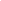 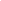 Under the Every Student Succeeds Act (ESSA), school districts are required to identify students who are dependents of full-time active duty members of the Armed Forces.  The purpose of collecting this information is to evaluate the specific educational needs and the effectiveness of schools and programs in serving these students.  For the purpose of this collection, New York State defines Armed Forces to include:ArmyNavyAir ForceMarine CorpsCoast GuardFull Time National GuardThe United States Department of Education and the New York State Department of Education recognize the importance of service in the reserve components of the military and part time National Guard, however, the federal statue focuses full-time and active duty service in the military.  For purposes of ESSA data collection, the United States Department of Education does not require school districts to report members for the Reserve components of the military services and part time National Guard.  Please complete the section below if you are a full-time active member of the military and return to the building secretary (one per family).  Thank you for your service to our country!Sincerely, The Vernon Verona Sherrill School District________________________________________     ________________________   _______________________                      Your Name				Military Branch			Entry Date (if Known)Child’s Name(s):				   Grade(s):___________________________________          __________________________________________________          __________________________________________________           __________________________________________________           _______________